	ПРОЄКТ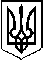 У К Р А Ї Н АП Е Р Е Г І Н С Ь К А   С Е Л И Щ Н А    Р А Д АВосьме демократичне скликанняДванадцята сесіяР І Ш Е Н Н Я______.2021 № ______12/2021смт. Перегінське  Про надання дозволу на розробленняпроекту землеустрою щодо відведення земельних ділянок з метою продажу на конкурентних засадах (на земельних торгах)                    Керуючись ст. 26 Закону України "Про місцеве самоврядування в Україні",  ст. ст. 12, 79-1, 122, 123, 134, 135, 136, Земельного Кодексу України, врахувавши розроблені та затверджені сесією селищної ради  детальні плани території,  враховуючи пропозиції комісії містобудування, будівництва, земельних відносин, екології та охорони навколишнього середовища, селищна рада          ВИРІШИЛА:          1. Надати дозвіл Перегінській селищній раді, на розроблення проекту землеустрою щодо відведення земельної  ділянки орієнтовною площею 0,1000га  для будівництва та обслуговування будівель торгівлі  (код 03.07) для продажу  на конкурентних засадах (на земельних торгах)  в  с. Ясень по  вул. Вагилевича.           2. Надати дозвіл Перегінській селищній раді, на розроблення проекту землеустрою щодо відведення земельної  ділянки орієнтовною площею 0,0256га  для будівництва та обслуговування будівель торгівлі  (код 03.07) для продажу  на конкурентних засадах (на земельних торгах)  в  с. Сливки по  вул. Шевченка.           3. Надати дозвіл Перегінській селищній раді, на розроблення проекту землеустрою щодо відведення земельної  ділянки орієнтовною площею 0,0942га  для будівництва та обслуговування будівель торгівлі ( код 03.10)  для будівництва та обслуговування будівель ринкової інфраструктури (адміністративних будинків, офісних приміщень та інших будівель громадської забудови, які використовуються для здійснення підприємницької та іншої діяльності, пов’язаної з отриманням прибутку) в  с. Осмолода по  вул. І.Франка (урочище «Біля пам'ятника).          4. Відділу земельних ресурсів та екології (Сенич О.Б.) здійснити заходи щодо укладання договору на розроблення проектів землеустрою щодо відведення земельних ділянок із суб’єктами  господарювання, що є виконавцями робіт із землеустрою згідно із законом. Селищний голова				    	                                                     І. ЛЮКЛЯН